CURRICULUM VITAEIl sottoscritto …castori giulio…….…, nato a …perugia.…, prov. …pg… il …16.01.1978… e residente in ……perugia……...…, via…antimo liberati….. N°.45…., dichiara sotto la propria responsabilità la veridicità delle suddette dichiarazioni.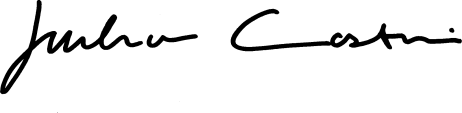 Firma1				1 Ai sensi dell'art. 38 - comma 3 del DPR 28 dicembre 2000, n. 445, l'autentica della firma in calce al presente CV potrà essere effettuata allegando la fotocopia di un valido documento di identità del firmatario.Informazioni personaliNomeCastori GiulioIndirizzovia luca benincasa n. 1, 06073 corciano (pg)Telefono+39 075 5853838Cellulare+39 339 3449970E-mailgiulio.castori@unipg.itData di nascita16, gennaio, 1978Luogo di nascitaPerugiaNazionalitàitalianaStato CivilecelibeEsperienza lavorativa• Date (da – a)Maggio 2014 – in corso• Nome e indirizzo del datore di lavoroDipartimento L.240/2010 INGEGNERIA dell’Università di Ingegneria di Perugia, via Duranti 93, Perugia (PG)• Tipo di azienda o settoreUniversità di Perugia• Tipo di impiegoAssegnista di ricerca• Principali mansioni e responsabilità- Assegno di ricerca per la realizzazione del progetto di ricerca “Indagini sperimentali e numeriche su costruzioni in muratura storica”• Date (da – a)Novembre 2006 – Aprile 2014• Nome e indirizzo del datore di lavoroDipartimento Ingegneria Civile ed Ambientale dell’Università di Ingegneria di Perugia, via Duranti 93, Perugia (PG)• Tipo di azienda o settoreUniversità di Perugia• Tipo di impiegoAssegnista di ricerca• Principali mansioni e responsabilità- Assegno di ricerca per la realizzazione del progetto di ricerca “Indagini sperimentali e numeriche su costruzioni in muratura storica”;- Assegno di ricerca per la realizzazione del progetto di ricerca “Sviluppo e sperimentazione di materiali compositi innovativi”;- Contratto di collaborazione per la realizzazione del progetto di ricerca “Analisi strutturale di edifici di rilevanza storica e culturale”;- Contratto di collaborazione per la realizzazione del progetto di ricerca “Analisi strutturale di una serie di manufatti (archi e volte) di alcuni complessi edilizi storici”;- Assegno di ricerca per la realizzazione del progetto di ricerca “Archi in muratura rinforzati con materiali compositi: analisi sperimentale e numerica”.• Dates (from – to)Aprile 2014• Name and address of employerDepartment of Mechanical & Construction Engineering, Northumbria University, Newcastle Upon Tyne (UK), NE1 8ST, • Type of business or sectorNorthumbria University• Occupation or position heldTeaching fellow• Main activities and responsibilitiesPartecipazione come docente al seminario “THE USE OF INNOVATIVE MATERIALS FOR UPGRADING OF MASONRY STRUCTURES organizzato dalla Northumbria University, nell’ambito del programma “Postgraduate research seminars”.• Date (da – a)Febbraio 2007 – Aprile 2007• Nome e indirizzo del datore di lavoroDipartimento Ingegneria Civile ed Ambientale dell’Università di Ingegneria di Perugia, via Duranti 93, Perugia (PG)• Tipo di azienda o settoreUniversità di Perugia• Tipo di impiegoTutor• Principali mansioni e responsabilitàLezioni di “SCIENZA DELLE COSTRUZIONI” effettuate durante 016 Costruzioni e Tecnologia delle Costruzioni del CORSO SPECIALI PER IL CONSEGUIMENTO DELL’ABILITAZIONE ALL’INSEGNAMENTO NELLA SCUOLA SECONDARIA, ARTISTICA E MUSICALE, tenutosi presso la Facoltà di Ingegneria di Perugia• Date (da – a)Ottobre 2006 – Dicembre 2006• Nome e indirizzo del datore di lavoroDipartimento Ingegneria Civile ed Ambientale dell’Università di Ingegneria di Perugia, via Duranti 93, Perugia (PG)• Tipo di azienda o settoreUniversità di Perugia• Tipo di impiegoTutor• Principali mansioni e responsabilitàAttività di tutorato per un totale di 64 ore presso i corsi del raggruppamento di ICAR 08 per l’Area Ingegneria Civile e Ambientale nei moduli “SCIENZA DELLE COSTRUZIONI I” e “SCIENZA DELLE COSTRUZIONI II”• Date (da – a)Agosto 2005 – Gennaio 2006• Nome e indirizzo del datore di lavoroDepartment of Architecture and Civil Engineering, University of Bath, Bath, BA2 7AY, UK• Tipo di azienda o settoreUniversity of Bath• Tipo di impiegoVisiting Researcher• Principali mansioni e responsabilità- Attività di ricerca e indagini di carattere sperimentale nell’ambito del progetto di ricerca “ARCHES AND VAULTS REINFORCED WITH SRG MATERIALS”;- Partecipazione come docente al seminario “STRENGTHENING MASONRY ARCHES WITH COMPOSITE MATERIALS” organizzato dalla University of Bath, nell’ambito del programma “Postgraduate research seminars”.• Date (da – a)Agosto 2004 – Luglio 2005• Nome e indirizzo del datore di lavoroStudio tecnico S.B.R., strada Tiberina Nord 26/P, Bosco (PG).• Tipo di azienda o settoreStudio tecnico • Tipo di impiegoCollaboratore esterno• Principali mansioni e responsabilitàCollaborazione con lo Studio tecnico SBR per incarichi di progettazione strutturale di edifici industriali e di edifici per civile abitazione• Date (da – a)Settembre 2003 – Marzo 2005• Nome e indirizzo del datore di lavoroLEONARDI & PARTNERS s.r.l., via Angeloni 62, Perugia (PG).• Tipo di azienda o settoreIstituto di preparazione universitaria (ATHENAEUM)• Tipo di impiegoTutor• Principali mansioni e responsabilitàAttività di tutorato nell’ambito dei corsi universitari organizzati dall’Istituto di preparazione universitaria ATHENAEUM relativamente ai moduli “SCIENZA DELLE COSTRUZIONI”, “IDRAULICA” e “TECNOLOGIA DEI MATERIALI E CHIMICA APPLICATA”Istruzione e formazione• Date (da – a)2003-2006• Nome e tipo di istituto di istruzione o formazioneUniversità degli studi di Perugia, Facoltà di Ingegneria• Qualifica conseguitaDottorato di Ricerca in: INGEGNERIA CIVILE – XIX CICLO• Argomento della tesi“Strengthening of masonry elements with innovative composite laminates“• Date (da – a)2003• Nome e tipo di istituto di istruzione o formazioneUniversità degli studi di Perugia, Facoltà di Ingegneria• Qualifica conseguitaAbilitazione all'esercizio della professione di ingegnere presso l’Ordine degli Ingegneri della Provincia di Perugia• Date (da – a)2002• Nome e tipo di istituto di istruzione o formazioneI.S.R.I.M., Istituto Superiore di Ricerca e Formazione sui Materiali Speciali e per le Tecnologie Avanzate• Qualifica conseguitaCorso per la sicurezza negli ambienti di lavoro• Date (da – a)1997-2002• Nome e tipo di istituto di istruzione o formazioneUniversità degli studi di Perugia, Facoltà di Ingegneria• Qualifica conseguitaLaurea in Ingegneria Civile con votazione 110/110 e lode• Argomento della tesi“Applicazione dei materiali compositi nell’edilizia storica“• Date (da – a)1992-1997• Nome e tipo di istituto di istruzione o formazioneLiceo Scientifico statale “Galileo Galilei” Perugia• Qualifica conseguitaDiploma di maturità scientifica con votazione 60/60Titoli e concorsi• Dates (from – to)Dicembre 2012• Name and type of organisationOrdine degli Ingegneri della Provincia di Perugia• Type of qualification awardedRiconoscimento meriti culturali per la pubblicazione "AA.VV., Manuale delle murature storiche, DEI - Tipografia del Genio Civile - Roma, 2011"• Date (da – a)2006• Nome e tipo di istitutoANDIL Assolaterizi Italia• Qualifica conseguitaVincitore del premio nazionale ANDIL “Study and research on masonry bricks” per la realizzazione del progetto di ricerca “Il laterizio armato con materiali compositi: Sperimentazione e applicazioni per il miglioramento sismico ed il consolidamento degli edifici in muratura”. Somma vinta €1000• Date (da – a)Luglio 1993• Nome e tipo di istitutoComune di Perugia• Qualifica conseguitaVincitore del concorso per la nomina dei candidati atti a rappresentare il Comune di Perugia in occasione dell’incontro mondiale per la celebrazione del millenario della città di Potsdam• Date (da – a)Luglio 1991• Nome e tipo di istitutoRegione dell’Umbria• Qualifica conseguitaVincitore di una borsa di studio per un corso di Inglese a MaltaPubblicazioniPUBBLICAZIONI SU RIVISTE INTERNAZIONALIPUBBLICAZIONI SU RIVISTE INTERNAZIONALIPUBBLICAZIONI SU RIVISTE INTERNAZIONALIBorri A., Corradi M., Castori G., De Maria A. (2015) “A method for the analysis and classification of historic masonry”, Bulletin of Earthquake Engineering, Springer, DOI: 10.1007/s10518-015-9731-4.Borri A., Castori G., Corradi M. (2015) “Determination of shear strength of masonry panels through different tests”, International Journal of Architectural Heritage, Taylor & Francis, DOI 10.1080/15583058.2013.804607.Borri A., Castori G., Corradi M., Sisti R. (2015) “Ageing Problems of GFRP Grids used for Masonry Reinforcement”, Key Engineering Materials, Vol. 624, pp. 413-420.Borri A., Castori G., Corradi M., Speranzini E. (2015) “Durability Analysis for FRP and SRG Composites in Civil Applications”, Key Engineering Materials, Vol. 624, pp. 421-428.Borri A., Castori G., Corradi M. (2015) “Behavior of masonry columns repaired using small diameter cords”, Key Engineering Materials, Vol. 624, pp. 254-265.Borri A., Castori G., Corradi M. (2015) “Strengthening of thin masonry arches”, Key Engineering Materials, Vol. 624, pp. 51-58.Borri A., Castori G., Corradi M. (2014) “Strengthening of fair face masonry columns with steel hooping”, Materials and Structures, Springer, Vol. 47, No. 12, pp. 2117-2130.Borri A., Castori G., Corradi M., Sisti R. (2014) “Shear strengthening of wall panels through jacketing with cement mortar reinforced by GFRP grids”, Composites Part B: Engineering, Elsevier, Vol. 64, No. 6, pp. 33–42.Borri A., Castori G., Corradi M., Sisti R. (2014) “Masonry wall panels with GFRP and steel-cord strengthening subjected to cyclic shear: An experimental study”, Construction and Building Materials, Elsevier, Vol. 56, No. 4, pp. 63–73.Borri A., Castori G., Corradi M. (2013) “Masonry confinement using steel cords”, Journal of Materials in Civil Engineering, ASCE, Vol. 25, No. 12, pp. 1910–1919.Valluzzi M.R., Oliveira D.V., Caratelli A., Castori G, Corradi M., de Felice G., Garbin E., Garcia D., Garmendia L., Grande E., Ianniruberto U., Kwiecien A., Leone M., Lignola G.P., Lourenço P.B., Malena M., Micelli F., Panizza M., Papanicolaou C.G., Prota A., Sacco E., Triantafillou T.C., Viskovic A., Zajac B., Zuccarino G. (2012) “Round robin test for composite-to-brick shear bond characterization”, Materials and Structures, Springer, Vol. 45, No. 12, pp. 1761-1791.Borri A., Castori G., Corradi M., Speranzini E. (2011) “Shear behavior of unreinforced and reinforced masonry panels subjected to in-situ diagonal compression tests”, Construction and Building Materials, Elsevier, Vol. 25, No. 12, pp. 4403–4414.Borri A., Castori G., Corradi M. (2011) “Intrados strengthening of brick masonry arches with composite materials”, Composites part B: Engineering, Elsevier, Vol. 42B, No. 5, pp. 1164–1172.Borri A., Castori G. (2011) “Damage and seismic vulnerability of the portal of Palazzo dei Priori”, International Journal of Architectural Heritage, Taylor & Francis, Vol. 5, No. 2, pp. 219-240.Borri A., Castori G., Corradi M. (2011) “Shear behavior of masonry panels strengthened by high strength steel cords”, Construction and Building Materials, Elsevier, Vol. 25, No. 2, pp. 494–503.Borri A., Castori G., Corradi M. (2011) “Masonry columns confined by steel fiber composite wraps”, Materials, MDPI, Vol. 4, No. 1, pp. 311-326.Borri A., Castori G., Casadei P., Hammond J. (2009) “Strengthening of brick masonry arches with externally bonded steel reinforced composites”, Journal of Composites for Construction, ASCE, Vol. 13, No. 6, pp. 468-475.Borri A., Castori G., Grazini A. (2009) “Retrofitting of masonry building with reinforced masonry ring-beam”, Construction and Building Materials, Elsevier, Vol. 23, No. 5, pp. 1892–1901.PUBBLICAZIONI SU RIVISTE NAZIONALIPUBBLICAZIONI SU RIVISTE NAZIONALIPUBBLICAZIONI SU RIVISTE NAZIONALIBorri A., Castori G., Corradi M. Sisti R. (2013) “Tecniche innovative di rinforzo di murature storiche”, Ingenio, Casa Editrice IMREADY, No. 16, p. 27.Borri A., Castori G., Corradi M. Sisti R. (2013) “Utilizzo di Trefoli Metallici per il Rinforzo di Colonne Murarie con Mattoni ‘Faccia Vista’”, Ingenio, Casa Editrice IMREADY, No. 16, p. 29.Borri A., Castori G., Giannantoni A. (2009) “Apparati decorativi e rischio sismico: vulnerabilità sismica e danneggiamento del portale del palazzo dei Priori di Perugia”, Progettazione sismica, IUSS Press, Vol. 1, No. 2, pp. 51-66.Borri A., Castori G., Grazini A. (2008) “L’innovazione nel settore del laterizio: sperimentazioni e applicazioni del lamellare”, L’Industria dei Laterizi, Faenza Editrice, Roma, Vol. XIX, No. 111, pp. 157-162.Borri A., Castori G., Grazini A., Giannantoni A. (2007) “Compositi SRP/SRG. Caratteristiche, sperimentazione e applicazioni”, Costruire in Laterizio, Faenza Editrice, Roma, Vol. XX, No. 117, pp. 52-57.Borri A., Castori G., Grazini A., Giannantoni A. (2007) “Compositi SRP/SRG (Steel Reinforced Grout). Caratteristiche, sperimentazione e applicazioni per edifici esistenti in muratura”, L’Industria dei Laterizi, Faenza Editrice, Roma, Vol. XVII, No. 103, pp. 44-51.Borri A., Castori G., Grazini A., Giannantoni A. (2006) “Cordoli sommitali in muratura armata con materiali compositi”, L’Edilizia, Editrice De Lettera, Milano, Vol. XV, No. 144, pp. 44-48.Borri A., Castori G., Grazini A., Giannantoni A. (2006) “Compositi SRP/SRG. Caratteristiche, sperimentazione e applicazioni per edifici esistenti in muratura”, L’Edilizia, Editrice De Lettera, Milano, Vol. XV, No. 144, pp. 38-43.PUBBLICAZIONI SU ATTI DI CONVEGNI INTERNAZIONALIPUBBLICAZIONI SU ATTI DI CONVEGNI INTERNAZIONALIPUBBLICAZIONI SU ATTI DI CONVEGNI INTERNAZIONALIBorri A., Corradi M., Castori G., Sisti R. (2014) “Reinforcement of masonry panels with GFRP grids”, Proceedings of the 9th International Conference on Structural Analysis Of Historical Constructions, October 14-17, 2014, Mexico City, Mexico.Castori G., Borri A., Osofero A.I., Corradi M. (2014) “Reinforcement of brick tile arches with GFRP grids”, Proceedings of the 7th International Conference on FRP Composites in Civil Engineering (CICE 2014), August 20-22, 2014, Vancouver, Canada.Castori G., Corradi M., Borri A., Sisti R. (2014) “Strengthening of Historic Masonry Walls Using GFRP Grids Embedded into Inorganic Matrices”, Proceedings of the 9th International Masonry Conference (9IMC), July 7-9, 2014, Guimarães, Portugal.Corradi M., Castori G., Borri A. (2014) “A new method for strengthening tiled vaults: “Reinforced Catalan vaulting””, Proceedings of the 9th International Masonry Conference (9IMC), July 7-9, 2014, Guimarães, Portugal.Borri A., Castori G., Corradi M. (2012) “Masonry confinement with SRP composites”, Proceedings of the 8th International Conference on Structural Analysis Of Historical Constructions, October 15-17, 2012, Wroclaw, Poland, pp. 1771-1779.Borri A., Castori G., Corradi M. (2012) “Evaluation of shear strength of masonry panels through different experimental analyses”, Proceedings of the 14th International Congress and Exhibition STRUCTURAL FAULTS + REPAIR, July 3-5, 2012, Edinburgh, Scotland, UK.Borri A., Castori G., Corradi M., Giannantoni A. (2010) “Seismic upgrading works carried out with Composite Materials on Historic constructions”, Proceedings of the 10th International Conference on Computational Structures Technology, September 14-17, 2010, Valencia, Spain.Borri A., Castori G., Corradi M. (2010) “Mechanical behaviour of brick masonry arches strengthened by GFRP sheet and CFRP plates”, Proceedings of the 8th International Masonry Conference (8IMC), July 4-7, 2010, Dresden, Germany, pp. 575-584.Borri A., Castori G., Corradi M., Speranzini E. (2010) “Experimental study on the determination of shear strength of strengthened and unstrengthened masonry walls”, Proceedings of the 13th International Congress and Exhibition STRUCTURAL FAULTS + REPAIR, June 15-17, 2010, Edinburgh, Scotland, UK.Borri A., Castori G., Giannantoni A., Gori B. (2008) “Research on composite strengthening of historical housebuilding: retrofitting intervention for masonry arches”, Proceedings of the 6th International Conference on Structural Analysis Of Historical Constructions, July 2-4, 2008, Bath, UK, pp. 921-929.Borri A., Castori G., Corradi M. (2008) “In-plane shear reinforcement of masonry panels with high strength steel cords, Proceedings of the 12th International Congress and Exhibition STRUCTURAL FAULTS + REPAIR, June 10-12, 2008, Edinburgh, Scotland, UK.Borri A., Castori G., Grazini A., Giannantoni A. (2007) “Performance of masonry elements strengthened with steel reinforced grout”, Proceedings of the 8th International Symposium on Fiber Reinforced Polymer Reinforcement for Concrete Structures (FRPRCS-8), July 16-18, 2007, Patras, Greece.Borri A., Castori G., Casadei P., Ebaugh S. (2007) “Research on composite strengthening of masonry arches”, Proceedings of the 8th International Symposium on Fiber Reinforced Polymer Reinforcement for Concrete Structures (FRPRCS-8), July 16-18, 2007, Patras, Greece.Borri A., Castori G., Grazini A. (2007) “Seismic upgrading of historical masonry buildings with steel reinforced grout (SRG)”, Proceedings of the 8th International Symposium on Fiber Reinforced Polymer Reinforcement for Concrete Structures (FRPRCS-8), July 16-18, 2007, Patras, Greece.Borri A., Castori G., Grazini A., Giannantoni A., Ebaugh S. (2007) “Performance of reinforced masonry bond beams”, Proceedings of the 10th North American Masonry Conference (10NAMC), June 3-6, 2007, St. Louis, Missouri, USA, pp. 428-439.Borri A., Castori G., Casadei P., Ebaugh S. (2007) “Experimental analysis of masonry arches strengthened by innovative composite laminates”, Proceedings of the 10th North American Masonry Conference (10NAMC), June 3-6, 2007, St. Louis, Missouri, USA, pp. 74-85.Castori G., Borri A., Ebaugh S., Casadei P. (2006) “Strengthening masonry arches with composites”, Proceedings of the Third International Conference on FRP Composites in Civil Engineering (CICE 2006), December 13-15, 2006, Miami, Florida, USA, pp. 375-378.PUBBLICAZIONI SU ATTI DI CONVEGNI NAZIONALIPUBBLICAZIONI SU ATTI DI CONVEGNI NAZIONALIPUBBLICAZIONI SU ATTI DI CONVEGNI NAZIONALIBorri A., Castori G., Corradi M. (2013) “Utilizzo di trefoli metallici per il rinforzo di colonne murarie con mattoni ‘faccia vista’”, Proceedings of the 15th National Conference on L’Ingegneria Sismica in Italia (ANIDIS), June 30-July 4, 2013, Padova, Italy.Borri A., Castori G., Corradi M. (2013) “Tecniche di intervento per il recupero di volte in folio”, Proceedings of the 15th National Conference on L’Ingegneria Sismica in Italia (ANIDIS), June 30-July 4, 2013, Padova, Italy.Borri A., Castori G., Corradi M. Sisti R. (2013) “Tecniche innovative di rinforzo di murature storiche”, Proceedings of the 15th National Conference on L’Ingegneria Sismica in Italia (ANIDIS), June 30-July 4, 2013, Padova, Italy.Borri A., Castori G., Corradi M. Sisti R. (2013) “La valutazione della resistenza a taglio di pannelli tramite prove sperimentali”, Proceedings of the 15th National Conference on L’Ingegneria Sismica in Italia (ANIDIS), June 30-July 4, 2013, Padova, Italy.Borri A., Castori G., Corradi M. (2012) “Confinamento di colonne murarie con mattoni ‘Faccia a vista’”, Proceedings of the 5th National Conference on Crolli, Affidabilità Strutturale, Consolidamento (IF CRASC’12), November 15-17, 2012, Pisa, Italy, pp. 427-436.Borri A., Castori G., Corradi M. (2011) “Confinamento di pilastri in muratura con fibre di acciaio ad alta resistenza”, Proceedings of the 14th National Conference on L’Ingegneria Sismica in Italia (ANIDIS), September 18-22, 2011, Bari, Italy.Borri A., Castori G., Corradi M. (2011) “Sperimentazioni sul comportamento meccanico di alcune murature storiche aquilane”, Proceedings of the 14th National Conference on L’Ingegneria Sismica in Italia (ANIDIS), September 18-22, 2011, Bari, Italy.Borri A., Castori G. (2011) “Indagini sperimentali sulla durabilità di materiali compositi in fibra d’acciaio”, Proceedings of the 14th National Conference on L’Ingegneria Sismica in Italia (ANIDIS), September 18-22, 2011, Bari, Italy.Borri A., Castori G., Corradi M. (2011) “Rinforzo intradossale di archi in muratura con lamine pultruse in FRP”, Proceedings of the 14th National Conference on L’Ingegneria Sismica in Italia (ANIDIS), September 18-22, 2011, Bari, Italy.Borri A., Castori G., Vetturini R. (2009) “Rinforzo intradossale di archi murari con lamine pultruse”, Proceedings of the 4th National Conference on Crolli, Affidabilità Strutturale, Consolidamento (IF CRASC’09), December 2-4, 2009, Napoli, Italia, pp. 497-508.Borri A., Castori G., Corradi M., De Maria A., Giannantoni A., Paci G., Speranzini E., Vetturini R. (2009) “Murature e tecniche di rinforzo: ricerche, sperimentazioni ed applicazioni in corso”, Proceedings of the Workshop WONDERmasonry 2009, October 11-12, 2009, Ischia – Lacco Ameno, Italy.Borri A., Castori G., Vetturini R. (2009) “Interventi di rinforzo intradossale su archi in muratura con lamine pultruse in FRP”, Proceedings of the 13th National Conference on L’Ingegneria Sismica in Italia (ANIDIS), June 28-July 2, 2009, Bologna, Italy.Borri A., Castori G., Paci G. (2009) “Indagine numerica sul comportamento a rottura di volte  cilindriche consolidate con materiali compositi fibrorinforzati”, Proceedings of the 13th National Conference on L’Ingegneria Sismica in Italia (ANIDIS), June 28-July 2, 2009, Bologna, Italy.Borri A., Castori G., Giannantoni A., Vetturini R. (2009) “Monitoraggio strutturale di interventi di rinforzo realizzati con materiali compositi”, Proceedings of the 13th National Conference L’Ingegneria Sismica in Italia (ANIDIS), June 28-July 2, 2009, Bologna, Italy.Borri A., Castori G., Corradi M. (2009) “Utilizzo di SRG per la realizzazione di una nuova tipologia di muratura armata”, Proceedings of the 13th National Conference on L’Ingegneria Sismica in Italia (ANIDIS), June 28-July 2, 2009, Bologna, Italy.Borri A., Castori G., Paci G. (2009) “Indagine numerica sull’efficacia dell’utilizzo di nastri in materiali compositi fibrorinforzati applicati su volte cilindriche”, Proceedings of the IIIrd National Conference on Mechanics of Masonry Structures strengthened with FRP Materials: Modeling, Testing, Design, Control, April 22-24, 2009, Venezia, Italy.Borri A., Castori G., Corradi M. (2009) “Una nuova tecnica di realizzazione di muratura armata con fibre metalliche”, Proceedings of the IIIrd National Conference on Mechanics of Masonry Structures strengthened with FRP Materials: Modeling, Testing, Design, Control, April 22-24, 2009, Venezia, Italy.Borri A., Castori G. (2009) “Un contributo allo studio della durabilità dei rinforzi strutturali con materiali compositi”, Proceedings of the IIIrd National Conference on Mechanics of Masonry Structures strengthened with FRP Materials: Modeling, Testing, Design, Control, April 22-24, 2009, Venezia, Italy.Borri A., Castori G., Corradi M., Grazini A., Casadei P., Giannantoni A., Speranzini E. (2007) “Gli SRG per il miglioramento sismico ed il consolidamento degli edifici in muratura: nuove sperimentazioni e nuove applicazioni”, Proceedings of the Workshop WONDERmasonry 2007, October 11-12, 2007, Ischia – Lacco Ameno, Italy, pp. 291-302.Borri A., Castori G., Giannantoni A., Sperandio D. (2007) “Analisi della vulnerabilità sismica del Portale del Palazzo dei Priori di Perugia”, Proceedings of the 12th National Conference on L’Ingegneria Sismica in Italia (ANIDIS), June 10-14, 2007, Pisa, Italy.Borri A., Castori G., Grazini A. (2007) “Cordoli sommitali in muratura armata con SRG”, Proceedings of the 12th National Conference on L’Ingegneria Sismica in Italia (ANIDIS), June 10-14, 2007, Pisa, Italy.Borri A., Castori G., Grazini A., Giannantoni A. (2007) “Miglioramento di un edificio storico con nastri SRG pretensionati”, Proceedings of the 12th National Conference on L’Ingegneria Sismica in Italia (ANIDIS), June 10-14, 2007, Pisa, Italy.Borri A., Castori G., Casadei P., Ebaugh S. (2007) “Rinforzo di archi in muratura con materiali composite innovativi”, Proceedings of the 12th National Conference on L’Ingegneria Sismica in Italia (ANIDIS), June 10-14, 2007, Pisa, Italy.Borri A., Castori G., Menestò F. (2007) “Interventi con SRG sulle volte di Palazzo Jacobilli in Foligno”, Proceedings of the 12th National Conference on L’Ingegneria Sismica in Italia (ANIDIS), June 10-14, 2007, Pisa, Italy.Borri A., Castori G., Giannantoni A., Gori B. (2007) “Interventi di rinforzo e di messa in sicurezza su archi in muratura con nastri di SRG pretesi”, Proceedings of the 12th National Conference on L’Ingegneria Sismica in Italia (ANIDIS), June 10-14, 2007, Pisa, Italy.Borri A., Castori G. (2007) “Sull’utilizzo dei compositi nel costruito storico: interventi su archi e volte”, Proceedings of the Workshop Materiali ed Approcci Innovativi per il Progetto in Zona Sismica e la Mitigazione della Vulnerabilità delle Strutture, February 12-13, 2007, Salerno, Italy, pp. 279-286.Borri A., Castori G., Giannantoni A., Grazini A. (2006) “Interventi con SRG (Steel Reinforced Grout) per la conservazione in sicurezza del patrimonio architettonico”, Proceedings of the 6th National Conference ARCo, November 30 – December 2, 2006, Mantova, Italia, pp. 369-380.Borri A., Castori G., Corradi A., Grazini A., Casadei P., Giannantoni A. (2006) “SRP/SRG: Sperimentazione e applicazioni per il miglioramento sismico ed il consolidamento degli edifici in muratura”, Proceedings of the Workshop WONDERmasonry 2006, April 6, 2006, Firenze, Italy, pp. 193-206.Borri A., Castori G. (2004). “Influenza dei difetti di incollaggio in archi e volte rinforzate all’intradosso con FRP”, Proceedings of the IInd National Conference on Mechanics of Masonry Structures strengthened with FRP Materials: Modeling, Testing, Design, Control, December 6-8, 2004, Venezia, Italy, pp. 7-16.LIBRI/CAPITOLI DI LIBRILIBRI/CAPITOLI DI LIBRILIBRI/CAPITOLI DI LIBRICastori G. (2012) “Strengthening of masonry elements with innovative composite materials”, LAP LAMBERT Academic Publishing, ISBN 978-3-659-14434-9.Binda L., Cardani G., Castori G., Corradi M., Saisi A., Tedeschi C. (2011) “Procedure sperimentali per la determinazione delle caratteristiche della muratura”, Manuale delle Murature Storiche. Vol. I, Dei ed., Tipografia del Genio Civile, ISBN 978-88-496-0403-0, pp. 295-340.Borri A., Castori G., Giannantoni A. (2006) “Note preliminari in merito alla diagnosi delle lesioni del Portale Maggiore del Palazzo dei Priori di Perugia”, Il Portale del Palazzo dei Priori di Perugia, Quattroemme, ISBN 88-89398-19-1, pp. 121-122.Lingue straniereInglese• Capacità di letturaeccellente• Capacità di scritturaeccellente• Capacità di espressione oralemolto buonoCAPACITÀ E COMPETENZE PERSONALIAcquisite nel corso della vita e della carriera ma non necessariamente riconosciute da certificati e diplomi ufficiali.Ottima attitudine all’attività di ricerca, che ho avuto modo di sviluppare grazie ai numerosi progetti di ricerca cui ho preso parte in qualità di relatore o correlatore di circa 50 tesi di laurea incentrate su problematiche ricorrenti negli interventi di miglioramento sismico e di consolidamento di strutture in calcestruzzo, muratura ed in legno. I relativi programmi di indagine sono stati realizzati sia per via sperimentale presso il laboratorio “RITAM - Ricerche e Tecnologie per sistemi antisismici , strutture e materiali” con sede a Terni (ISRIM-Terni, Università di Perugia) dove ho lavorato costantemente dal 2002 ad oggi, sia attraverso la calibrazione di modelli numerici agli elementi finiti utilizzando i più appropriati codici di calcolo (Ansys, Sap2000, Nastran).Capacità e competenze tecnicheCon computer, attrezzature specifiche, macchinari, ecc.Microsoft OS: ottima conoscenza.Microsoft Office Package: ottima conoscenza, in particolar modo per quanto riguarda Word, Excel e Power Point.Programmazione: buona conoscenza dei software C++, Fortran , Pascal CAD: ottima conoscenza dei software Autodesk Autocad, Autodesk architectural desktop, 3d studio.FEM analysis: buona conoscenza dei software Ansys, Msc nastran, SAP2000, PCM98, Sismicad e Modest.Capacità e competenze relazionaliVivere e lavorare con altre persone, in ambiente multiculturale, occupando posti in cui la comunicazione è importante e in situazioni in cui è essenziale lavorare in squadra (ad es. cultura e sport), ecc.Ottima predisposizione al colloquio con altre persone. Tale attitudine è stata particolarmente sviluppata durante il periodo di tempo trascorso a Potsdam, in Germania, in qualità di rappresentante del Comune di Perugia in occasione dell’incontro mondiale per la celebrazione del millenario della città. Esperienza quest’ultima che mi ha consentito di istituire relazioni sociali con persone di diversa lingua e cultura sociale.Capacità e competenze organizzative  Ad es. coordinamento e amministrazione di persone, progetti, bilanci; sul posto di lavoro, in attività di volontariato (ad es. cultura e sport), a casa, ecc.Ottima attitudine e predisposizione al lavoro d’equipe. Tale caratteristica e’ frutto di un’esperienzia pluriennale che ho avuto modo di maturare in ambito sportivo (tesserato dal 1995 per la Polisportiva Madonna Alta, iscritta al campionato regionale di C-2).